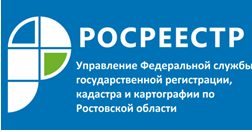 Пресс-релиз                                                                                                                                   22.07.2021Как будет действовать закон о выявлении правообладателей ранее учтенных объектов недвижимости29 июня 2021 года вступил в силу Федеральный закон от 30 декабря 2020 г. № 518-ФЗ «О внесении изменений в отдельные законодательные акты Российской Федерации», который устанавливает порядок выявления правообладателей ранее учтенных объектов недвижимости. Управление Росреестра по Ростовской области отвечает на самые популярные вопросы о законе.Как будет проходить реализация закона? Что нужно делать правообладателям?Реализацией закона займутся органы государственной власти и органы местного самоуправления. Никаких действий со стороны правообладателей ранее учтенных объектов недвижимости не потребуется.Муниципалитеты проведут всю необходимую работу - самостоятельно проанализируют сведения в своих архивах, запросят информацию в налоговых органах, ПФР России, органах внутренних дел, органах записи актов гражданского состояния, у нотариусов и т.д. В случае выявления собственников ранее учтенных объектов муниципалитеты проинформируют их об этом по электронной почте и самостоятельно направят в Росреестр заявления о внесении в ЕГРН соответствующих сведений.Также закон предполагает возможность снятия с кадастрового учета прекративших существование зданий и сооружений. Это будет осуществляться на основании подготовленного уполномоченным органом акта осмотра такого объекта без привлечения кадастрового инженера.Что нужно знать правообладателям ранее учтенных объектов?Правообладателям ранее учтенных объектов необходимо понимать, что реализация закона не повлечет за собой никаких санкций (штрафов) в их отношении, поскольку государственная регистрация ранее возникших прав не является обязательной и осуществляется по желанию их обладателей.Наоборот, наличие таких сведений в ЕГРН обеспечит гражданам защиту их прав и имущественных интересов, убережет от мошеннических действий с их имуществом, позволит внести в ЕГРН контактные данные правообладателей (адресов электронной почты, почтового адреса). Это позволит органу регистрации прав оперативно направить в адрес собственника различные уведомления, а также обеспечить согласование с правообладателями земельных участков местоположения границ смежных земельных участков, что поможет избежать возникновения земельных споров.При этом правообладатель ранее учтенного объекта по желанию может сам обратиться в Росреестр с заявлением о государственной регистрации ранее возникшего права. В этом случае ему нужно прийти в МФЦ с паспортом и правоустанавливающим документом, а также написать соответствующее заявление. Госпошлина за государственную регистрацию права гражданина, возникшего до 31.01.1998 права на объект недвижимости, не взимается.Что такое ранее учтенный объект недвижимости?Ранее учтенными объектами недвижимости считаются в том числе те, права на которые возникли до вступления в силу Федерального закона от 21 июля 1997 г. № 122-ФЗ «О государственной регистрации прав на недвижимое имущество и сделок с ним» и признаются юридически действительными при отсутствии их государственной регистрации. Причиной отсутствия в Едином государственном реестре недвижимости (ЕГРН) актуальных сведений о правообладателях объектов недвижимости является отсутствие в правоустанавливающих (правоудостоверяющих) документах сведений о правообладателях в объеме, позволяющем однозначно определить владельца объекта (например, реквизиты документа, удостоверяющего личность), а также отсутствие волеизъявления правообладателя такого объекта на регистрацию прав на него. 